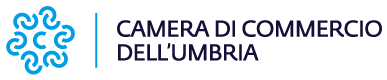 Domanda di liquidazione e Dichiarazione sostitutiva resa ai sensi degli artt. 46 e 47 del D.P.R. N. 445/2000Il/La sottoscritto/a	nato/a a 		Prov. 	    il  	In qualità di:         titolare              legale rappresentante  dell’associazione / ente / organismo  CHIEDEla liquidazione del contributo di importo pari a …………………………….... concesso con Determinazione del Segretario Generale n. 10 del 24.01.2022 a sostegno del progetto/iniziativa (titolo dell’iniziativa) ……………………………………………………………………………………….............................................................................Inoltre, essendo a conoscenza delle sanzioni penali previste dagli artt. 75 e 76 del D.P.R. 445 del 28.12.2000 nonché della perdita del diritto ai benefici richiesti, nel caso di mendaci dichiarazioni, falsità negli atti, uso o esibizione di atti falsi o contenenti dati non più rispondenti a verità, sotto la propria responsabilitàDICHIARAche l'iniziativa in oggetto è stata effettivamente e regolarmente attuata dal ________ al _________con le modalità indicate nella allegata scheda descrittiva riepilogativa (Allegato B1);che è stato garantito l’accesso all’iniziativa da parte di tutti gli interessati;che l’allegato rendiconto consuntivo delle entrate accertate e delle spese sostenute è completo e veritiero e che i dati economici in esso contenuti sono registrati nella contabilità del suddetto soggetto beneficiario del contributo;che non sono stati richiesti ulteriori contributi ad altri soggetti pubblici o privati e che l’iniziativa non beneficia di entrate derivanti da sponsorizzazioni, ricavi diretti della manifestazione o rimborsi spese acquisiti a vario titolo, ecc. oltre a quelli indicati nell’allegato rendiconto analitico e che, quindi, i loghi di altri soggetti – non citati tra quelli rendicontati – eventualmente presenti nel materiale promozionale compaiono a titolo di patrocinio non oneroso;che il soggetto da me rappresentato si impegna a produrre ulteriori comunicazioni nel caso in cui pervengano entrate al momento non prevedibili;di aver letto l’informativa sulla Privacy riportata nel presente modulo;che le copie dei documenti di spesa trasmesse in allegato, (ove richieste), sono conformi ai documenti originali, i quali rimangono a disposizione per le eventuali verifiche;che per l'organismo beneficiario l'Iva sulle spese relative all'iniziativa in oggetto è (barrare con X la voce che interessa): integralmente o parzialmente indetraibile (per il 		%) e pertanto viene esposta tra i costi; detraibile e pertanto non viene esposta tra i costi;che, ai fini del trattamento fiscale del contributo richiesto, l’attività svolta in occasione dell’iniziativa a sostegno della quale la Camera di Commercio concede il contributo:                                                rientra                        non rientra tra quelle produttive di reddito di impresa previste dall’art. 55 del D.P.R. 22 dicembre 1986 n. 917 (Testo Unico delle Imposte sui Redditi); si richiede pertanto che codesta Camera di Commercio:                                             operi                           non operila ritenuta del 4% sul contributo da liquidare e che, in relazione a quanto dichiarato, esonera la Camera di Commercio dell’Umbria da ogni responsabilità a livello fiscale, amministrativo e penale, qualora quanto dichiarato non dovesse corrispondere al vero per diversa imposizione accertata dai relativi Uffici Fiscali;che per l’imputazione dei costi (eventuali) di personale dipendente, la tariffa applicata è composta dal costo orario lordo, comprensivo degli oneri previdenziali e assistenziali, come da tabella seguente:l’iniziativa si è rivolta ad una generalità ampia di soggetti e/o imprese e che in capo a queste non può essere ricondotto un vantaggio economicamente apprezzabile, tale per cui l’iniziativa si può considerare a carattere diffuso e il contributo camerale non è rilevante ai fini della normativa comunitaria in materia di aiuti di Stato;Che è a conoscenza dei casi che comportano la riduzione o la revoca del contributo eventualmente concesso dalla Camera di Commercio;Di essere disponibile a fornire all’Ente camerale tutti gli elementi informativi e di valutazione nonché la documentazione che si rendessero necessari, sotto la pena di inammissibilità del beneficio e di non opporsi ad eventuali controlli sulla documentazione relativa all’iniziativa oggetto del contributo richiesto.A completamento della rendicontazione in oggetto e al fine della liquidazione del contributo, con la presente si allega altresì la seguente documentazione:relazione sull’iniziativa con indicazione dei risultati ottenuti e degli effetti promozionali per l’economia provinciale, realizzata secondo lo schema di cui Allegato B1 del presente modulo (obbligatoria);copia del materiale promozionale realizzato e/o eventuali pubblicazioni / rassegna stampa dell’iniziativa, ecc., dai quali emerga l’avvenuta pubblicità del sostegno camerale (obbligatoria);rendiconto delle spese e delle entrate registrate per la realizzazione dell’iniziativa per la quale il contributo camerale è stato concesso – Allegato B2 (obbligatorio); copie delle fatture, delle note di addebito o di altri documenti contabili fiscalmente validi (solo se espressamente richieste nella lettera di concessione del contributo);fotocopia del documento di identità del firmatario gestore dell’iniziativa in corso di validità ove la firma non sia apposta digitalmente (obbligatoria).Per l’erogazione del contributo/intervento economico, il dichiarante chiede di provvedere al pagamento di quanto dovuto e a tal fine indica gli estremi del conto corrente sul quale chiede l’accredito:conto corrente intestato a 		Istituto di credito:		Agenzia 	Codice IBAN (27 caratteri): 										         Timbro e firmaData						Per chiarimenti o richieste di integrazione in merito alla presente rendicontazione contattare:n. telefono __________________________	e-mail: ____________________	 1DENOMINAZIONESEDE (cap - Comune) Via / PiazzaCod. Fisc. e/o Partita IVATelefono – Fax Indirizzo e-mailSettore di appartenenza Ente pubblico                              Associazione di categoria    Associazione / Ente no profit         Altro (specificare)nominativo dipendentemese / annon° orecosto orariocosto totale(aggiungere righe se necessario)                   Totale costi personale dipendente (aggiungere righe se necessario)                   Totale costi personale dipendente (aggiungere righe se necessario)                   Totale costi personale dipendente (aggiungere righe se necessario)                   Totale costi personale dipendente 